VIETNAM – Hoi An – Full Day Cycling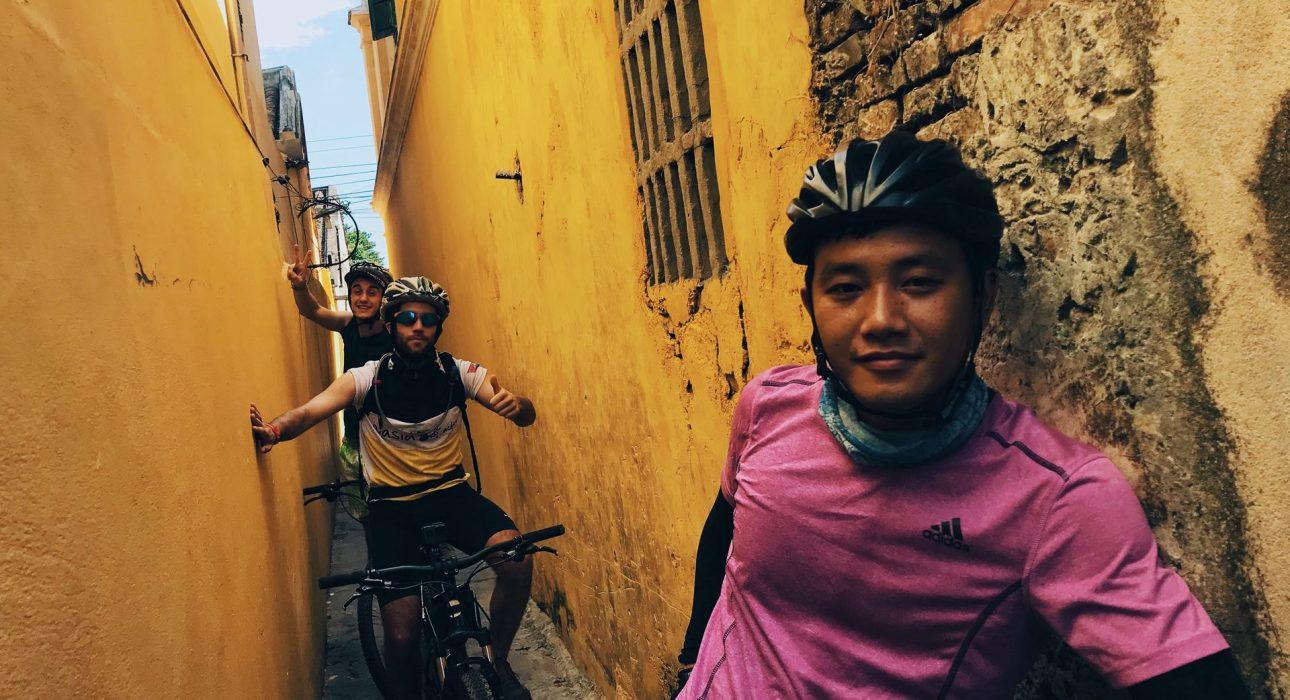 Over ViewThemeArt & Culture, Classic, Family, SustainableCountry - CityVietnam - Hoi AnMarket segmentThematic LeisurePrice Level$$$Level of difficultiesLEVEL 2Max pax15SeasonalityFrom December to end of AugustArrival cityHoi AnDeparture cityHoi AnDescriptionThis light cycling tour allows travelers to get away from the regular tourist itinerary and dive deep into the authentic Vietnam. The best way to immerse oneself in central Vietnam is simply to experience the traditions, culture, and rhythms of life, accessible as travelers cycle around the countryside.The day starts with a ride through the Old Town, and then into the countryside to explore the culture and lifestyle that no tourist usually encounters. After several stops at local houses, the tour finishes in the charming little village of Tra Que, famous for its deliciously aromatic herbs and many kinds of vegetables. Here, guests will be treated to lunch in a local house.Level: 2Distance & duration of cycling:  35  kilometers – 5 h 30min including stops, visits and lunch break Net Elevation gain:  None Terrain: Flat, easy to rideTransportation: Road transport – maximum 30 minutes depending on the hotel locationCan be combined withThematic LeisureHoi An – Sunset cocktail cruise on the Thu Bon RiverHoi An – Reaching Out tea houseSelling pointsFantastic, beautiful, and diverse landscapes throughout the dayA chance to immerse yourself in Vietnamese culture by cycling through rural areas and meeting local villagersAn active cycling day of 35 kilometers with an Active team and logisticAn active tour for families with teenagers 15 years or olderGoes well as an excursion during a beach stay in Hoi AnSustainabilityLevel Of The ExcursionMedium – This activity offers tangible positive contributions to the local community, culture and/or environmentThe Impact Of This ExcursionSocial/cultural ImpactCultural ConservationEnvironment ImpactTransportationEconomic ImpactCommunity benefitsAdditional InformationPositive Impact:This activity involves a full day of cycling, and helps travelers to understand a variety of aspects of Vietnamese culture (mat weaving, organic farming, shipyards, etc.).Negative Impact:The activity uses motorcycles, which produce high carbon emissions.Time And TransportationPhotos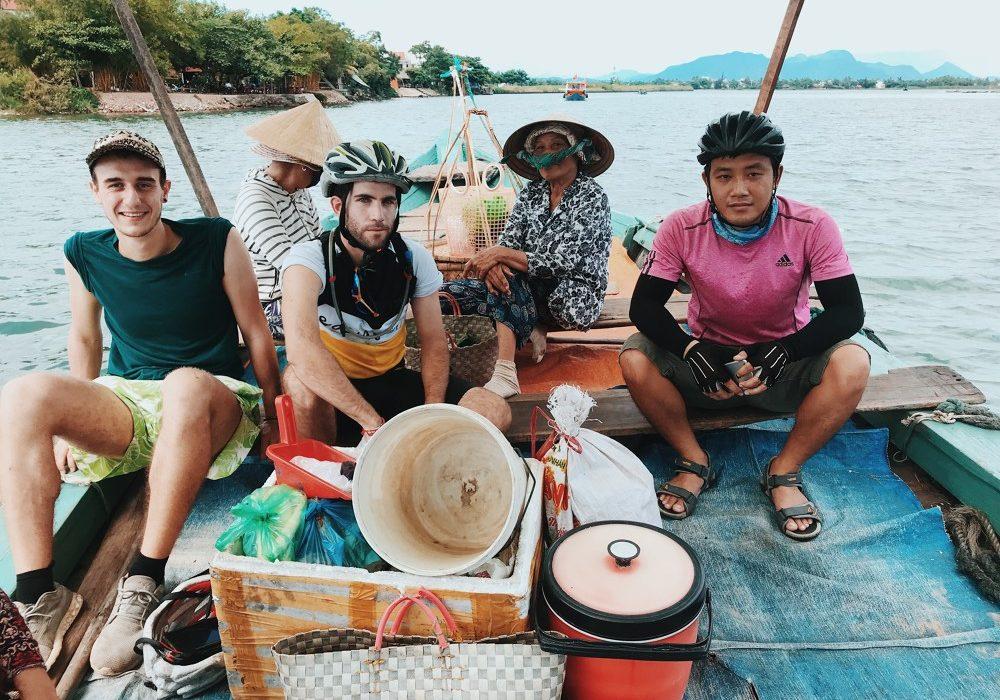 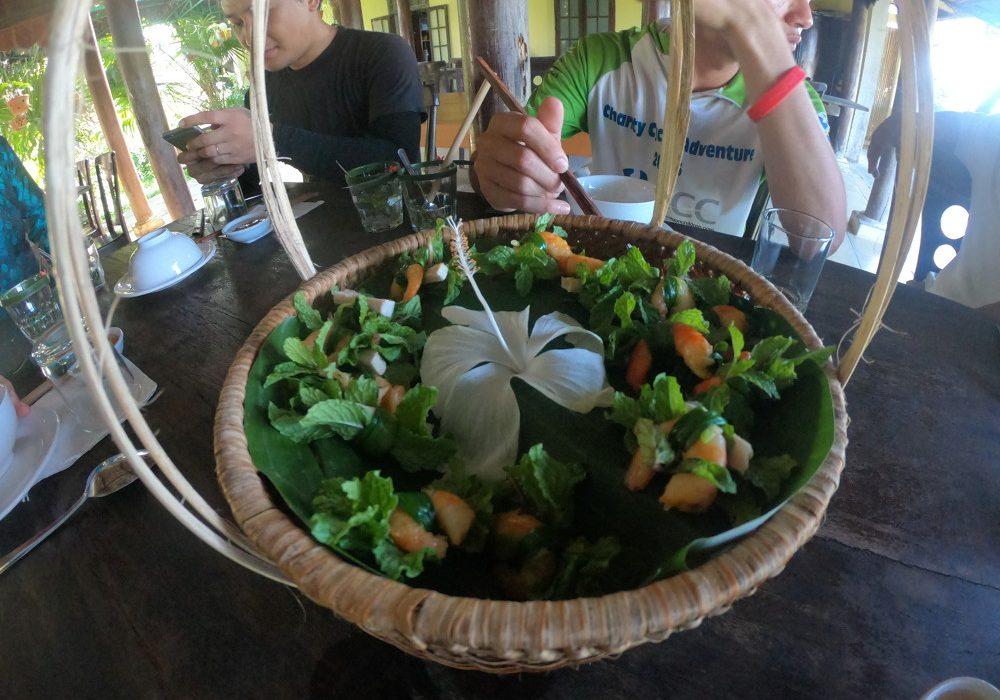 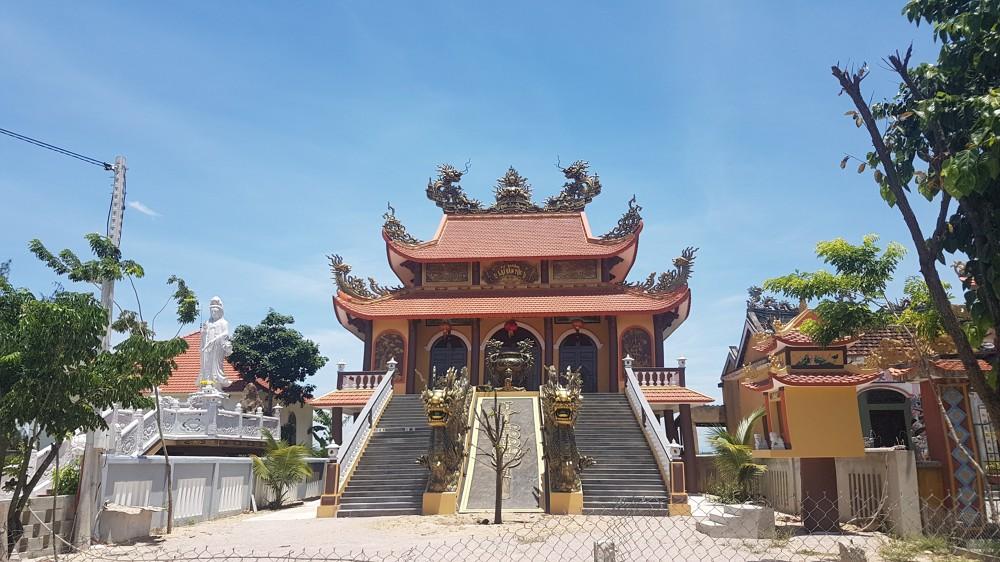 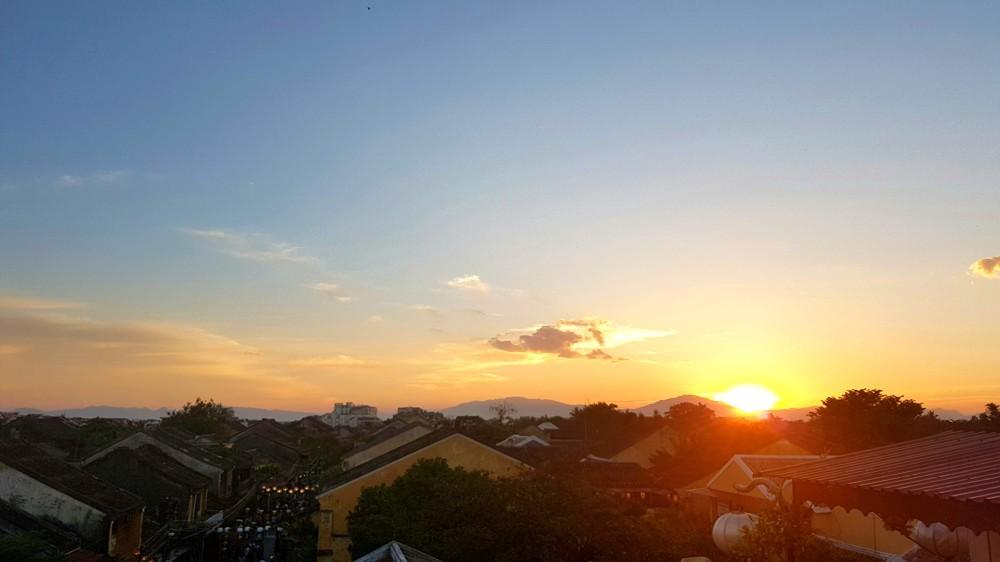 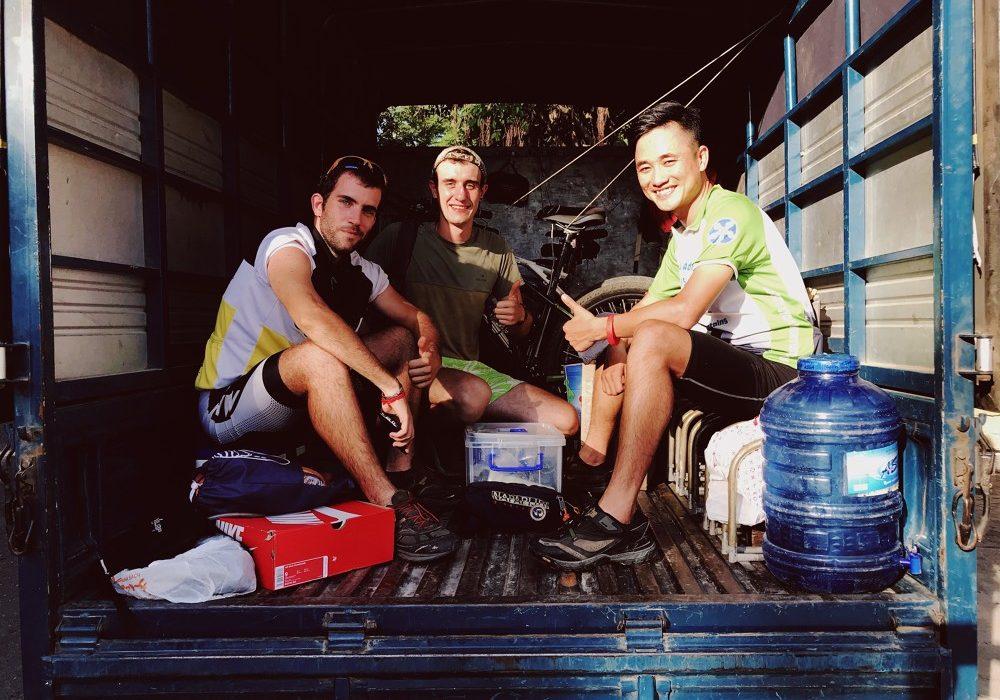 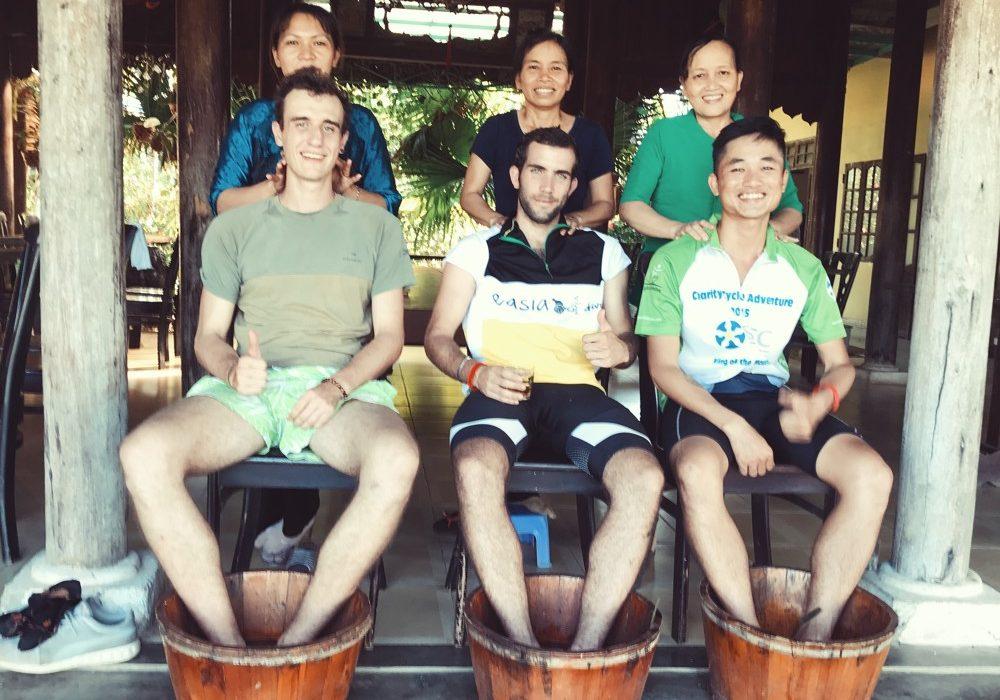 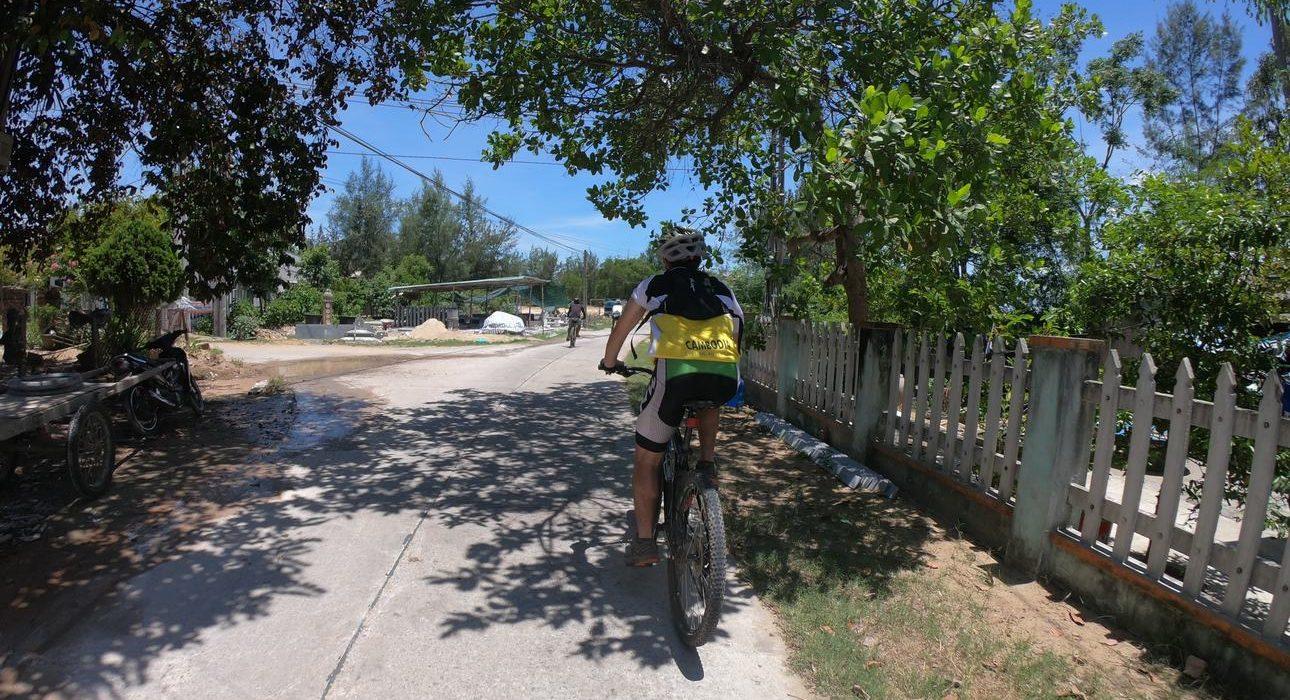 Easia Travel Head OfficeVietnam Head OfficeC/o: ATS Hotel, Suite 326 &327, 33B Pham Ngu Lao Street, Hanoi, VietnamTel: +84 24-39 33 13 62www.easia-travel.comFromToKmByDurationRoad conditions Hoi An Old TownNam Hai Hotel9 kilometersCar20 minutesGoodTra QueHoi An Old Town4 kilometersCar10 minutesGood